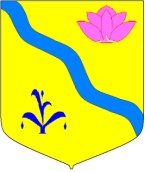 АДМИНИСТРАЦИЯ КИРОВСКОГО МУНИЦИПАЛЬНОГО РАЙОНАПОСТАНОВЛЕНИЕ16.08.2019                 пгт. Кировский                          № 176О ВНЕСЕНИИ ИЗМЕНЕНИЙ В АДМИНИСТРАТИВНЫЙ РЕГЛАМЕНТПО ПРЕДОСТАВЛЕНИЮ МУНИЦИПАЛЬНОЙ УСЛУГИ"ПЕРЕВОД ЖИЛОГО ПОМЕЩЕНИЯ В НЕЖИЛОЕ ПОМЕЩЕНИЕ ИЛИ НЕЖИЛОГО ПОМЕЩЕНИЯ В ЖИЛОЕ ПОМЕЩЕНИЕ В ГРАНИЦАХ СЕЛЬСКИХ ПОСЕЛЕНИЙ КИРОВСКОГО МУНИЦИПАЛЬНОГО РАЙОНА"В соответствии с Жилищным кодексом Российской Федерации, Федеральным законом от 27.07.2010 N 210-ФЗ "Об организации предоставления государственных и муниципальных услуг", Постановлением администрации Кировского муниципального района от 15.01.2016 № 5 "О Порядке разработки и утверждения административных регламентов муниципальных услуг, оказываемых администрацией Кировского муниципального района и муниципальными учреждениями администрации Кировского муниципального района", руководствуясь ст. 24 Устава Кировского муниципального района, принятого решением Думы Кировского муниципального района от 08.07.2005 N 126 (в действующей редакции решения Думы Кировского муниципального района N 179-НПА от 25.04.2019), на основании протеста прокуратуры Кировского района исх. №7-1-2019/917 от 13.05.2019 на постановление администрации Кировского муниципального района от 06.02.2018 № 42-па «Об утверждении административного регламента предоставления администрацией Кировского муниципального района муниципальной услуги «перевод жилого помещения в нежилое помещение или нежилого помещения в жилое помещение»  требованиям действующего законодательства, администрация Кировского муниципального района ПОСТАНОВЛЯЕТ:     1. Внести изменения в административный регламент администрации Кировского муниципального района «Перевод жилого помещения в нежилое помещение или нежилого помещения в жилое помещение в границах сельских поселений Кировского муниципального района» (далее – Регламент), принятый постановлением администрации Кировского муниципального района № 42-па от 06.02.2018:     1.1. Пункт д) части 11 раздела II Регламента изложить в следующей редакции: «несоответствия проекта переустройства и (или) перепланировки помещения в многоквартирном доме требованиям действующего законодательства Российской Федерации»      2. Руководителю аппарата администрации Кировского муниципального района Л.А. Тыщенко разместить настоящее Постановление на сайте администрации Кировского муниципального района.      3. Управлению муниципальной собственности, архитектуры и правовой экспертизы администрации Кировского муниципального района организовать работу по предоставлению муниципальной услуги в соответствии с требованиями административного регламента.     4. Контроль над исполнением данного Постановления возложить на начальника Управления муниципальной собственности, архитектуры и правовой экспертизы администрации Кировского муниципального района Шелкова И.А.Глава Кировского муниципального района -глава администрации Кировскогомуниципального района                                                                      И.И. Вотяков